KOMPAS Beograd a.d.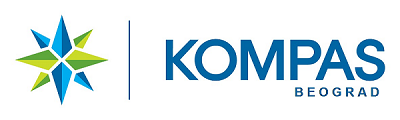 Obilićev venac 26, 11000 Beograd, SrbijaTel: 011/ 328 26 44, 2624 163  Fax: 011/ 328 27 29                                                                                                         www.kompas.rs     E-mail:  predrag.tesic@kompas.rsKOMPAS VAS VODI U MILANO NA NAJVEĆI  MEĐUNARODNI SAJAM IZ OBLASTI  GRAĐEVINE, ARHITEKTURE I DIZAJNA U ITALIJI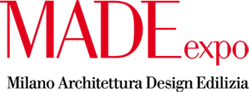 Kraći opis tema: konstrukcije i građevinski materijali ( materijali i montažni elementi, hidroizolacija, sanacije, zaštita okoline, inženjerstvo i komponente ), izgradnja ( fasade, prozori, vrata, zaštita od sunce, staklo, krovovi, automatizacija, dizajn enterijera I eksterijera, tehnologije i oprema za proizvodnju ), unutrašnja arhitektura ( materijali, montažni elementi, dorada, stepenice, liftovi i roletne), postrojenja i izvori obnovljenih energija, lanac izgradnje ( planiranja, usluge i rešenja ), primena informacionih tehnologija u građevinarstvu gradilišta, oprema, tehologije i rešenja – oprema, mašine i postrojenja, merna ispitna tehnika, ( alati   i zaštita na radu ), urbanizam, sportski treni, bazeni I fitness. Za šire i stručne teme izložbe  molimo posetite sajt :  www.madeexpo.itPOLAZAK:   02.10.2013.    POVRATAK: 06.10.2013.                                                                                 5   DANA / AVIONOM PROGRAM  PUTOVANJA: CENA  ARANŽMANA :   od 7 9 0  €Doplata za jednokrevetnu sobu: 240 €ROK  ZA  PRIJAVU JE  14  SEPTEMBAR Plaćanje u dinarskoj protivvrednosti po prodajnom kursu ProCredit banke na dan uplate.CENA ARANŽMAN OBUHVATA : Avio prevoz prema programu, transfer aerodrom Malpensa -hotel, smeštaj u izabranom  hotelu u centralnom delu grada kod stanice Stazione Centrale u dvokrevetnim sobama (tus-wc)  na bazi noćenja sa doručkom, transfer gradskim prevozom na relaciji hotel –sajam-hotel, organizaciju i vođstvo puta.CENA ARANŽMAN NE OBUHVATA: aerodromske takse / cca  90 € -podložne promeni /  ulaznice za posetu izložbi / dnevna 6 €,  dvodnevna 8 €, stalna 12 €, -uz obaveznu individualnu preregistraciju – posetite www.madeexpo.it kako biste se preregistrovali, međunarodno zdravstveno osiguranje 600 RSD, nepomenute i lične troškovePRIJAVLJIVANJE  Vrši se pismenim putem (dopisom, e-mailom ili faksom) preduzeća koje snosi troškove putovanja. Po prijavi dostavićemo predračun koji treba uplatiti u naznačenom roku.MINIMUM PUTNIKA:  15 putnika je neophodno za realizaciju ovog programa prema navedenoj ceni i uslovima. U slučaju manjeg broja prijavljenih (minimum 1 osoba)-uz prethodnu konsultaciju sa Vama, program će se  realizovati uz neophodne korekcije uslova putovanja (raspoloživost individualnih avio tarifa i sl.). Bez obzira na broj putnika, uz blagovremenu prijavu i saglasnost sa ev.korekcijom uslova, realizacija programa je izvesna. Organizator zadržava pravo otkaza putovanja najkasnije 7 dana pred put. UZ OVAJ PROGRAM VAZE OPŠTI USLOVI PUTOVANJA AGENCIJE KOMPAS a.d. BEOGRAD - LICENCA kategorije “A” BROJ OTP 118/2010 OD 04.02.2010..Program putovanja br.1 od 15.07.2013.DAN    02.10.Skup učesnika putovanja na aerodromu Beograd u 14,10 h. Podela dokumenata za put i poletanje za Milano sa JU 416 u 15,30 h. Sletanje u Milano na aerodrom Malpensa u 17,20 h. Transfer do hotela. Smeštaj u hotel. Noćenje. 2 – 4. DAN 03-05.10.Doručak. Celodnevni stručni program – poseta izložbi. Uveče slobodno vreme za individualne aktivnosti. Noćenja.5.  DAN              06.10 .Doručak. Slobodno vreme za individualne aktivnosti. Transfer na aerodrom. Poletanje za Beograd sa JU 417 u 18,10 h. Sletanje na beogradski aerodrom u 19,50 h. 